Задание на четверг 23.04.2020. Развитие мелкой моторики и зрительно-моторной координации. Тема «Перелетные птицы» Задание 1. Весной из теплых стран вернулись перелетные птицы. Для скворцов люди делают скворечники. Помоги им найти скворечник, обведи дорожку.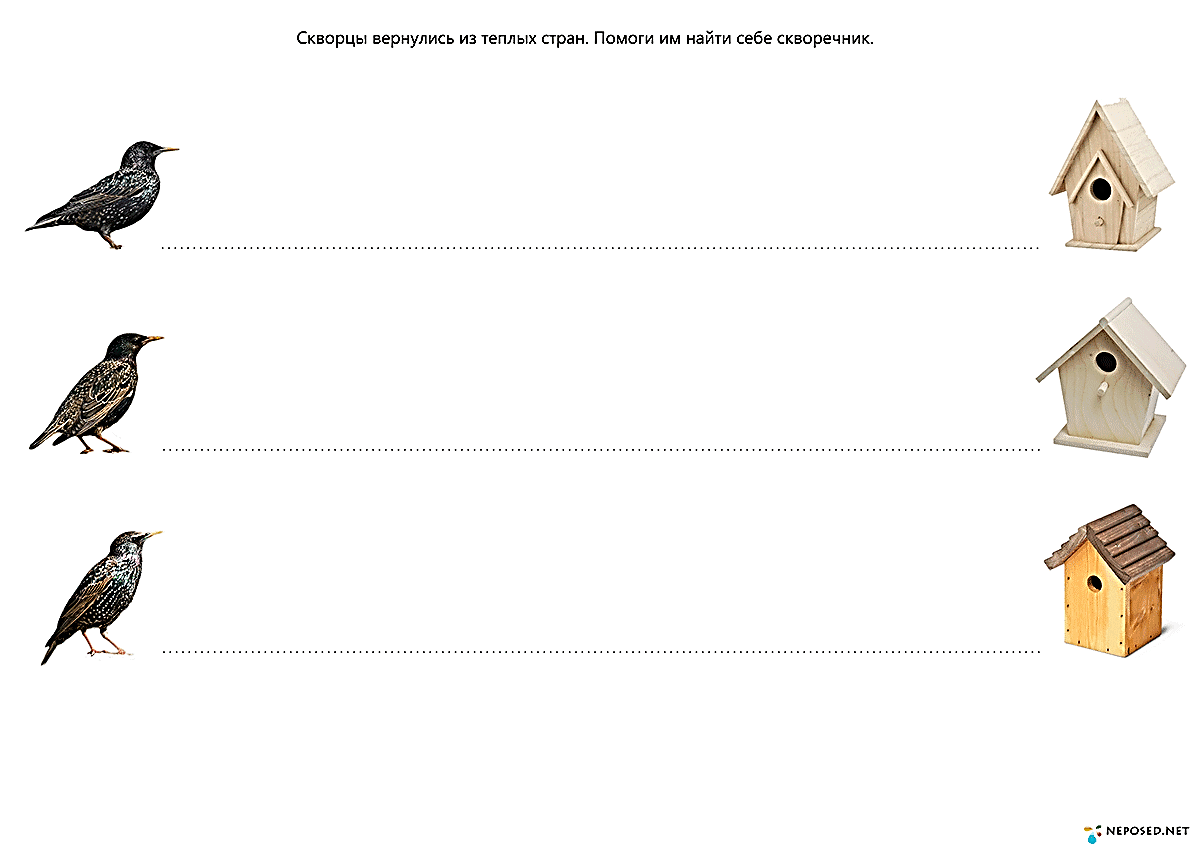 Задание 2. Весной у птиц появляются птенцы, и они кормят их, пока птенчики не научаться добывать корм сами. Помоги птицам покормить своих птенцов. Обведи дорожки.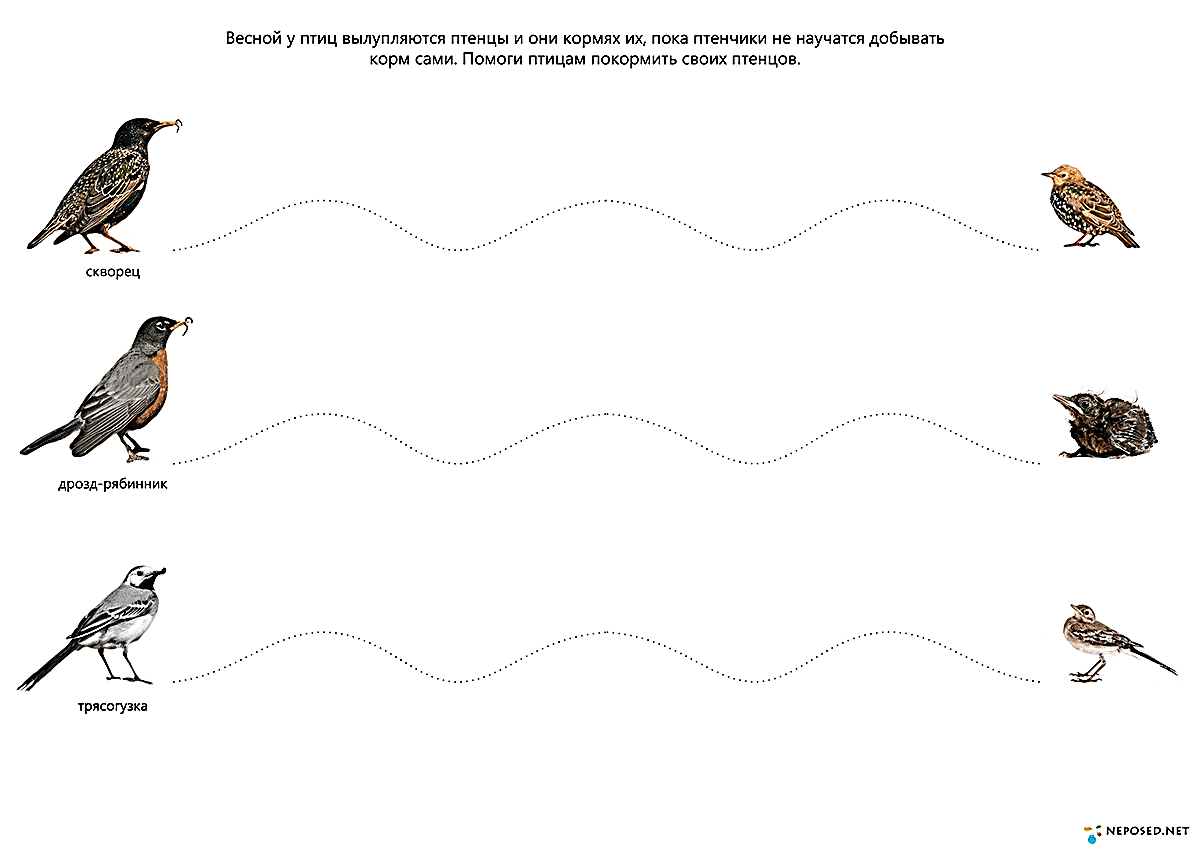 Задание 3.Помоги птицам найти своих птенцов. С помощью цветных карандашей проведи запутанные дорожки.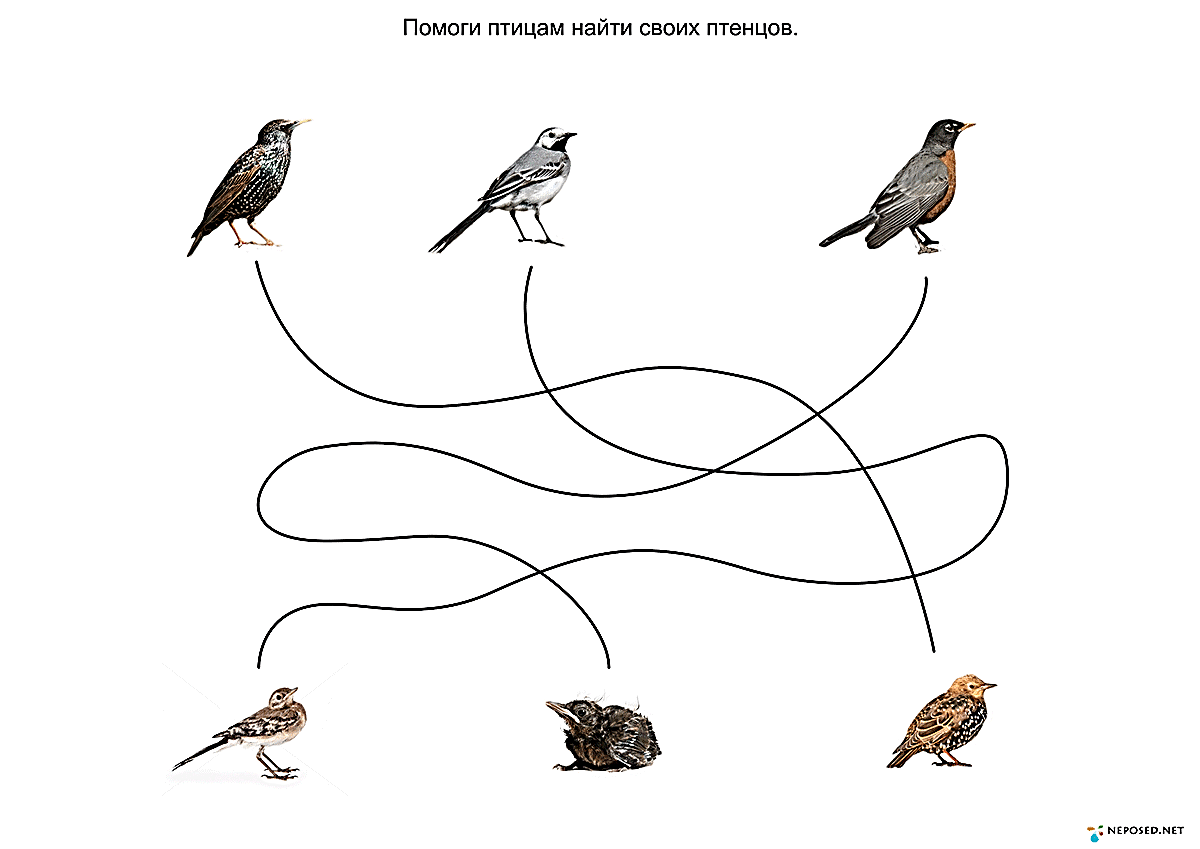 Задание 4. Пройди лабиринт. Помоги птичке попасть в скворечник.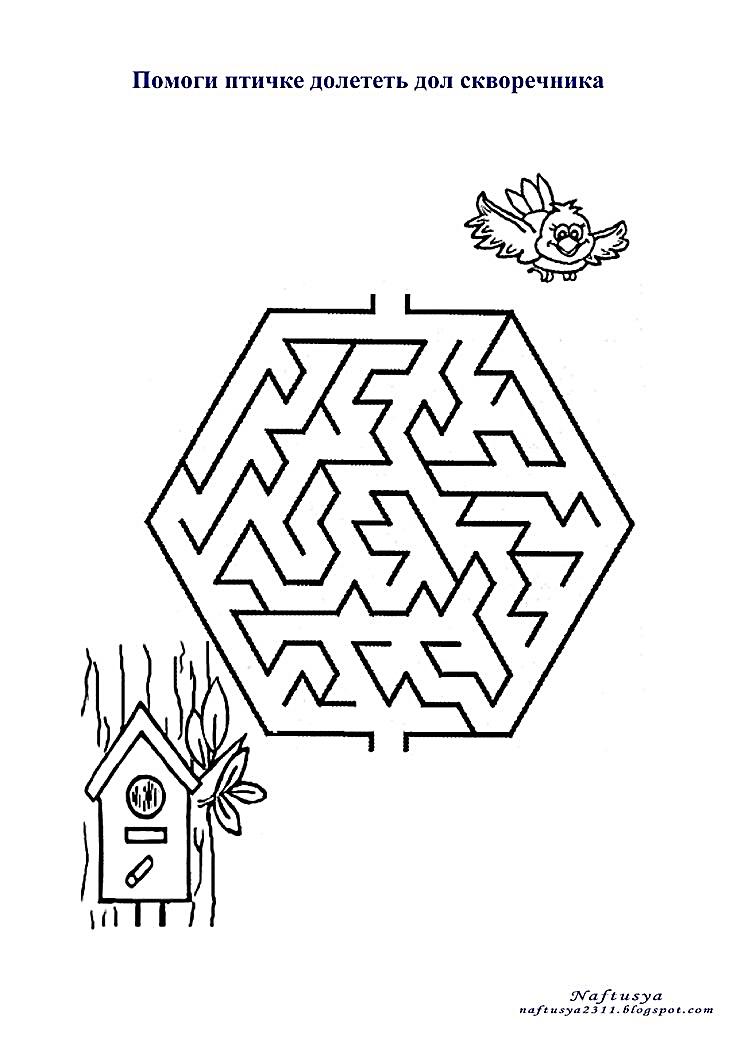 Задание 5.С помощью линей раздели птиц на перелетных и зимующих. К снежинке проведи зимующих птиц, а к солнышку – перелетных.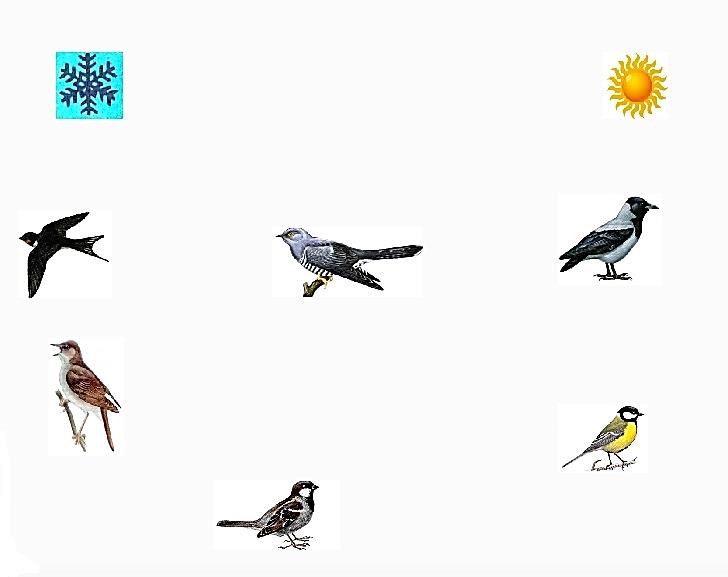 